Data sheet S2. Module 2 score sheet for determining climate change vulnerability of California fishes.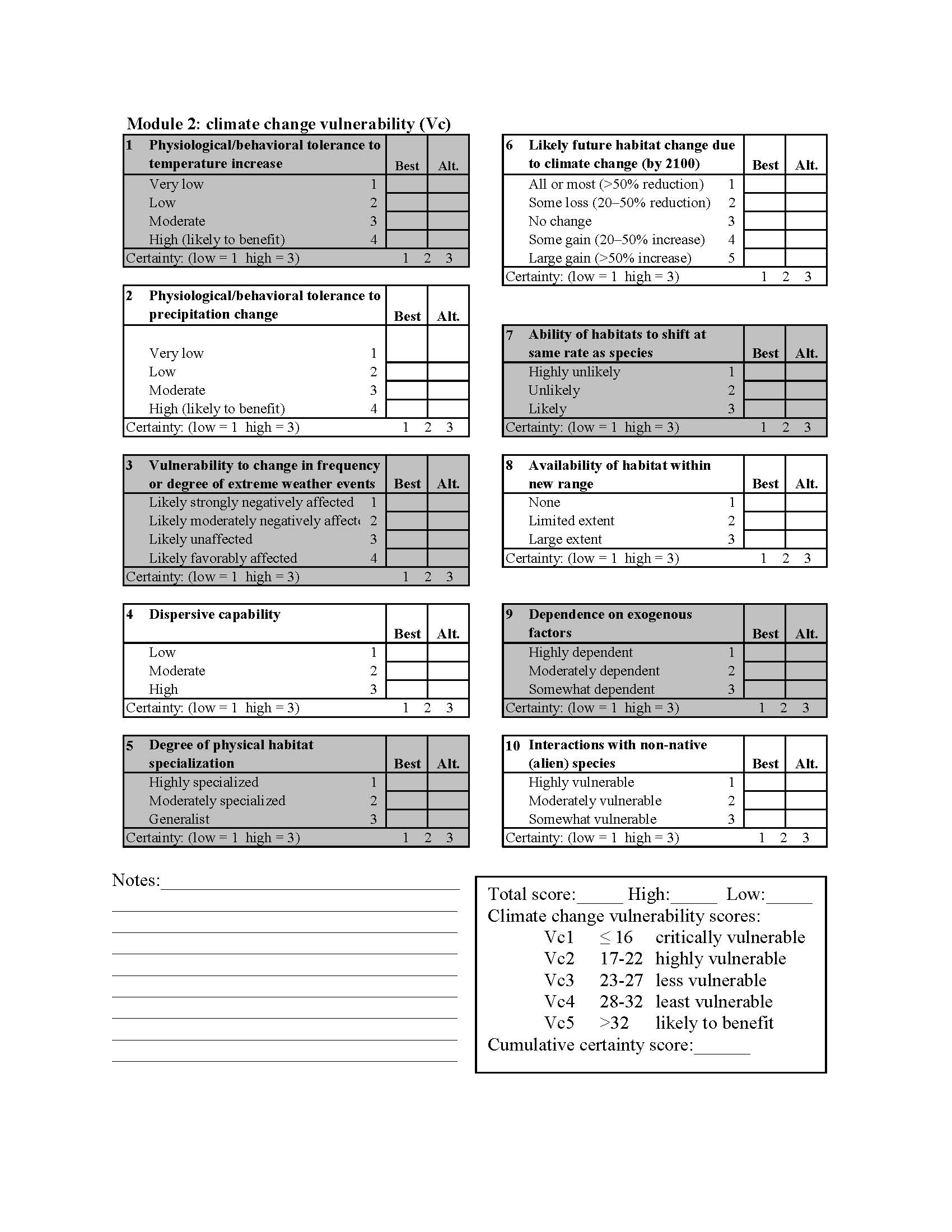 